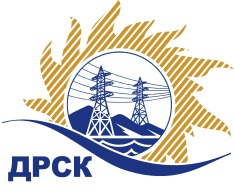 Акционерное Общество«Дальневосточная распределительная сетевая  компания»ПРОТОКОЛ ПЕРЕТОРЖКИ        Способ и предмет закупки: открытый электронный запрос предложений: «Машина трелевочная (ЮЯЭС)» Закупка 235 раздел 2.2.2 ГКПЗ 2016Планируемая стоимость закупки в соответствии с ГКПЗ:  4 817 796,61 руб. без учета НДС.ПРИСУТСТВОВАЛИ: 2 члена постоянно действующей Закупочной комиссии 2-го уровня. ВОПРОСЫ ЗАСЕДАНИЯ ЗАКУПОЧНОЙ КОМИССИИ:В адрес Организатора закупки  поступила 1 заявка  на участие в  процедуре переторжки.Дата и время начала процедуры вскрытия конвертов с предложениями на участие в закупке: 14:00 часов благовещенского времени 19.01.2016 г. Место проведения процедуры вскрытия конвертов с предложениями на участие в закупке: Торговая площадка Системы B2B-ESVОтветственный секретарь Закупочной комиссии 2 уровня  АО «ДРСК»                       		     М.Г. Елисееваисп. Г.М. Терёшкина397-260№ 38/МТПИР-Пг. Благовещенск   19 января 2016 г.№п/пНаименование Участника закупки и его адресОбщая цена заявки до переторжки, руб. без НДСОбщая цена заявки после переторжки, руб. без НДС1.АЗСМ "Прогресс" (656037, Россия, Алтайский край, Алтайский край, г. Барнаул, пр. Ленина 140 Б)3 355 932,20	не поступило	2.ООО Завод "АЛТАЙЛЕСМАШ" (656053, Алтайский край, г. Барнаул, ул. Меланжевая, 18)3 400 000,002 930 000,00